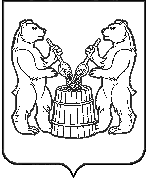 АДМИНИСТРАЦИЯУСТЬЯНСКОГО МУНИЦИПАЛЬНОГО ОКРУГААРХАНГЕЛЬСКОЙ ОБЛАСТИПОСТАНОВЛЕНИЕот 3 июня 2024 года  № 1123р.п. ОктябрьскийО внесении изменений в муниципальную программуУстьянского муниципального округа Архангельской области«Развитие культуры Устьянского муниципального округа»В соответствии со статьей 179 Бюджетного кодекса Российской Федерации, постановлением администрации Устьянского  муниципального района от 26 марта 2023 года № 803 «Об утверждении Порядка разработки, реализации и оценки эффективности муниципальных программ Устьянского муниципального округа» администрация Устьянского муниципального округа Архангельской областиПОСТАНОВЛЯЕТ:Внести изменения в муниципальную программу Устьянского муниципального округа Архангельской области «Развитие культуры Устьянского муниципального округа», утвержденную постановлением администрации Устьянского муниципального округа от 10 ноября 2023 года 
№ 2678, изложив         ее согласно приложению  к настоящему постановлению.Настоящее постановление разместить на официальном сайте администрации Устьянского округа и в АИС «ГАС Управление».Контроль  за   исполнением   настоящего   постановления   возложить   на начальника Управления культуры, спорта, туризма и молодежи администрации Устьянского муниципального округа.Настоящее постановление вступает в силу со дня его подписания.Исполняющий обязанностиглавы Устьянского муниципального округа                             Н.С. Филимонова